Муниципальное казённое общеобразовательное учреждениеСемёно-Александровская средняя общеобразовательная школа Конспектурока русского языкав 4 классеТема: «Изменение  глаголов по временам. Образование временных форм глагола от неопределённой формы»                                                                                                                                                               Учитель : Овсянникова В.Г.                                                                                                                                                            МКОУ Семёно-Александровская СОШ                                                                                                                                                             Воронежская область, Бобровский район                                                                                                                      2019  Учитель: Овсянникова Валентина ГеоргиевнаПредмет: Русский языкТип урока: урок «открытие» нового знания, с элементами проблемного обучения                                                                       Технологическая карта  изучения темы                                                                                                                          Ход урокаЛитератураКанакина В. П. Русский язык. Методическое пособие с поурочными разработками. 4 класс : учеб. пособие для общеобразоват. организаций / В. П. Канакина. — 3-е изд., доп. — М. : Просвещение, 2017. — 351 с. — (Школа России). Русский язык: 4 класс: учебник для общеобразовательных учреждений: Ч2 (В.П. Канакина ).- 3 изд., М.: «Просвещение», 2014г3.https://yandex.ru/search/?lr=193&text=%D1%88%D0%BA%D0%B0%D0%BB%D0%B0%20%D1%83%D1%81%D0%BF%D0%B5%D1%85%D0%B0%20%D0%BD%D0%B0%20%D1%83%D1%80%D0%BE%D0%BA%D0%B5%20%D0%B2%20%D0%BD%D0%B0%D1%87%D0%B0%D0%BB%D1%8C%D0%BD%D0%BE%D0%B9%20%D1%88%D0%BA%D0%BE%D0%BB%D0%B54.   https://xn--j1ahfl.xn--p1ai/library/primeri_listov_samootcenki_uchashihsya_na_uroke_192802.html5.https://videouroki.net/razrabotki/kopilka-rieflieksii-po-fgos.html6.https://yandex.ru/images/search?text=%D1%81%D0%BC%D0%B0%D0%B9%D0%BB%D0%B8%D0%BA%D0%B8&stype=image&lr=193&source=wiz7. https://www.youtube.com/watch?v=hQo87AgB7oE Приложение 1Шкала успеха                                                                                         Шкала успеха           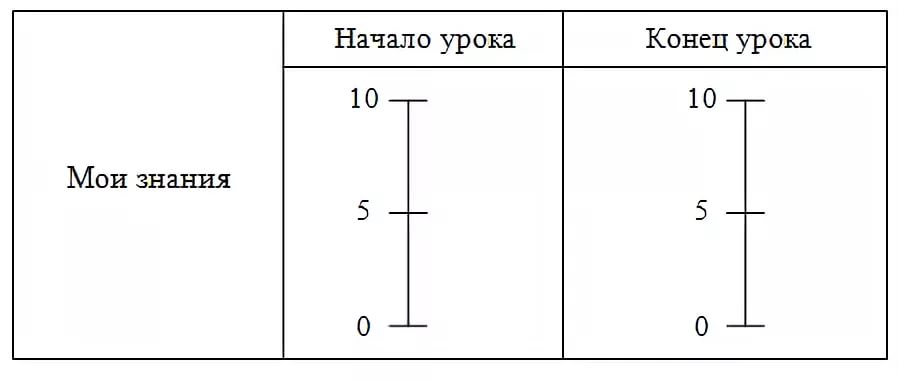 Приложение 2Работа в группе (распределить глаголы на 2 группы)  Кушать, сидеть, сломать, беречь, прибежать, продать, листать, умыть.Приложение 3Маршрутный лист самоконтроля при изучении нового материалаПриложение 4Образование от неопределённой формы временных форм.Приложение 5Работа в парахПриложение 6Работа в группе «Найди ошибку»Тема Изменение  глаголов по временам. Образование временных форм от глаголов неопределённой формы.Цель:Задачи: В результате решаемых проблем подойти к пониманию того, что не у всех глаголов есть три временные формы.1. Образовательные:  развивать умения находить глаголы в неопределённой форме, образовывать от неопределённой формы разные формы времени.2. Развивающие: содействовать развитию у детей умений определять время глагола, умений образовывать временные формы от глаголов неопределённой формы, сравнивать и обобщать.3. Воспитательные: создать условия для формирования культуры межличностного общения через организацию парной,  групповой и фронтальной работы.Планируемые результатыПредметные: образовывать от неопределённой формы глагола временные формы, закрепить навык нахождения глаголов в тексте и употребление в речи.Личностные: актуализировать личностный смысл учащихся к изучению темы, осознать ценность совместной работы.Метапредметные:Регулятивные УУД: уметь формулировать цель урока  на основе соотнесения того, что уже известно с помощью учителя, оценивать правильность выполнения действия  адекватной  оценкой; планировать своё действие в соответствии с поставленной задачей, вносить коррективы в действие после его завершения, на основе его оценки и учёта характера сделанных ошибок высказывать своё предложение.Коммуникативные УУД: уметь оформлять свои мысли в устной форме, слушать и понимать речь других, выполнять правила работы в паре, в группе. Познавательные УУД: уметь ориентироваться в своей системе знаний, отличать новое от уже известного с помощью учителя, классифицировать уже изученное о глаголе, выстраивать логическую цепочку рассуждений, добывать новые знания, находить ответы на вопросы, используя учебник, свой жизненный опыт и информацию, полученную на уроке.Ресурсы Русский язык: 4 класс: учебник для общеобразовательных учреждений: Ч2 (В.П. Канакина ).- 3 изд., М.: «Просвещение», 2014г. . П.К., мультимедийный  проектор. Карточки с текстами у обучающихся, учебник, демонстрационная опорная схема, презентация учителя.Организация пространстваФронтальная работа, индивидуальная работа, работа в парах, работа в группах, маршрутные листы, листы самооценки.УМК«Школа России»Этап урокаСодержание учебного материалаДеятельность учителяДеятельность ученикаОрганизационный момент, мотивация к учебной деятельности, целеполагание.( 2-3 минуты)Долгожданный дан звонок –
Начинается урок.
Всё ль на месте,
Всё ль в порядке.
Ручка, книжки и тетрадки?
Все ли правильно сидят?
Все ль внимательно глядят?
Каждый хочет получать
Только лишь оценку «5»!Проверка домашнего заданияРабота со « шкалой успеха»(Приложение 1)Приветствие учащихся.-С какой часть речи вы  работали дома?- Поменяйтесь карточками с соседом по парте и проведите взаимопроверку.-Ребята, перед вами «шкала успеха» ваших знаний о глаголе. Вот отметьте сейчас, на каком уровне ваши знания на начало урока.Приветствие учителя.-Мы работали с глаголами, распределяли их по временам._ Обмениваются карточками, проверяют, анализируют, делают вывод.Отмечают свои знания на шкале успеха на начало урока.2.Актуализация знаний (5-6 мин.)Кластер по глаголу.                 Глагол -часть речи         что делать?                                                       н.ф.действие предмета                           что сделать?                                             что делает?                                             что делают?                                             что сделают?                                             что сделает? и др. изменяетсяпо числам и временам        сказуемое2.Работа в группе (распределить глаголы на 2 группы)  Кушать, сидеть, сломать, беречь, прибежать, продать, листать, умыть.(Приложение 2)3.Проверка проделанной групповой работыСлайд 2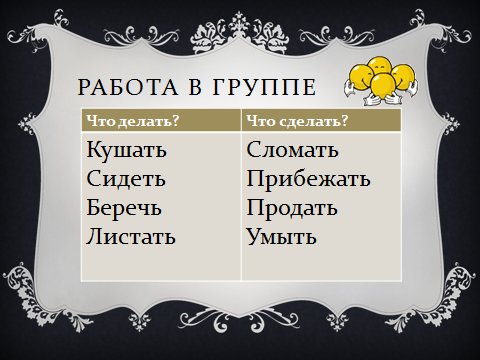 Что такое глагол?Что обозначает глагол?Что является начальной формой глагола?На какие вопросы отвечает глагол?Как изменяется глагол?Чем является в предложении?- Ребята, объединитесь в группы. Перед вами лежат карточки, на которых написаны глаголы и дана таблица. Вы должны быстро обсудить в группах, по какому признаку распределить глаголы на 2 группы.- Обсудили- записываем в карточке.- По какому признаку вы распределили глаголы  на 2 группы?-Посмотрим на слайд и проверим.- Итак, мы повторили вопросы, на которые отвечает неопределённая  форма глагола.  -Все группы выполнили задание правильно.У доски два ученика моделируют «кластер», опираясь на вопросы учителя и ответы учащихся.- Дети анализируют, обсуждают и записывают глаголы в карточке.- Это глаголы неопределённой формы. Разделили их по вопросам что делать? что сделать?Проверяют.3 Самоопределение к деятельностиРабота по карточкам с последующим определением темы урока.Слайд 3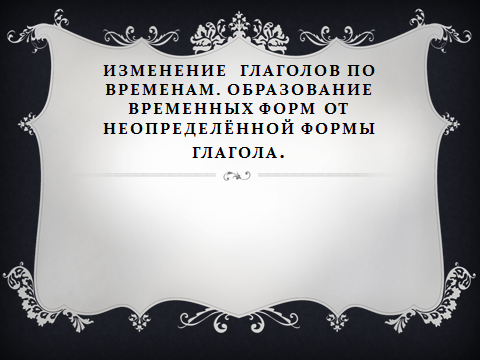 Раздаю карточки по одной каждому ученику .-Есть ли у вас карточки с глаголом прошедшего времени? Встаньте и докажите.- Есть ли у вас карточки с глаголом настоящего  времени?-Есть ли у вас карточки с глаголом будущего  времени?-У нас остались дети, которые не участвовали в обсуждении. Какие у вас глаголы?-Ребята, мы повторили времена глагола. Повторили , что такое неопределённая форма глагола.– Предположите, какова тема нашего урока? Что мы сегодня будем изучать? Чему должны научиться? Как связать то, что мы повторили?- Сегодня мы будем образовывать временные формы глаголов от неопределённой формы глагола.Встают и доказывают своё предположение.Встают и доказывают своё предположение.Встают и доказывают своё предположение.Называют глаголы неопределённой формы.Дети высказывают предположения о теме и цели урока.4.Формирование новых знаний. ( решение проблемной ситуации)1.Знакомство с «маршрутным листом» деятельности на уроке.Маршрутный лист самоконтроля при изучении нового материалаНа каждом этапе оцени свою работу, поставив  в нужной строке знак «+».(Приложение 3)2.Образование от неопределённой формы временных форм.(Приложение 4)3.Работа с учебником стр.76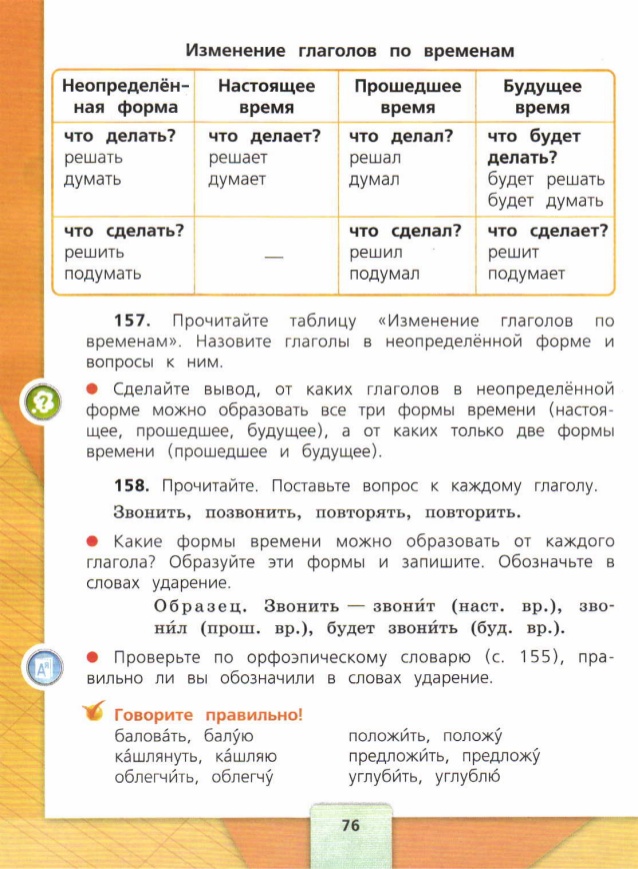 4.Проверка самостоятельной работы.5.Работа со схемой в кластере. Вывод. Слайд 5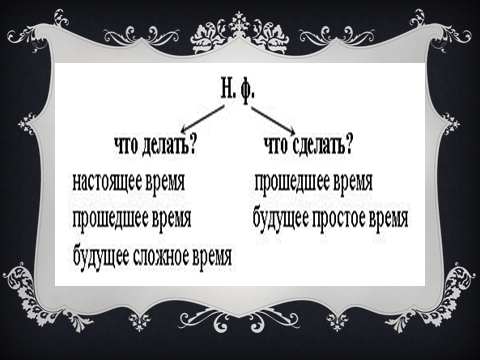 Физкультминутка.https://www.youtube.com/watch?v=hQo87AgB7oE-Ребята. всю свою деятельность по изучению нового материала вы будете записывать в «маршрутный лист» и оценивать свою работу. В конце урока вы их сдадите.На доске таблица, у детей карточка-Ребята. перед вами таблица, в которой даны 2 глагола неопределённой формы. Образуйте время от данных глаголов.-Ребята, что-то не получается?- Давайте обратимся к учебнику стр.76- От каких глаголов можно образовать все временные формы?- Какие глаголы не образуют форму настоящего времени?- Прочитайте вывод в упр.157-Вернитесь к своим работам и доделайте таблицу.- Ребята, проверьте работу и отметьте маршрутный лист.- Сделаем вывод из проделанной работы.Знакомятся с маршрутными листами.1 ученик идёт к доске и выполняет работу. Остальные работают самостоятельно.- У ребёнка возникла проблема с глаголом свернуть.Исправление работы в карточках.Проверяют со слайда, записывают в маршрутный лист.Заносят в «кластер» новое знание.5. Закрепление 1.Работа в парах (Приложение 5)2.Проверка. Слайд 6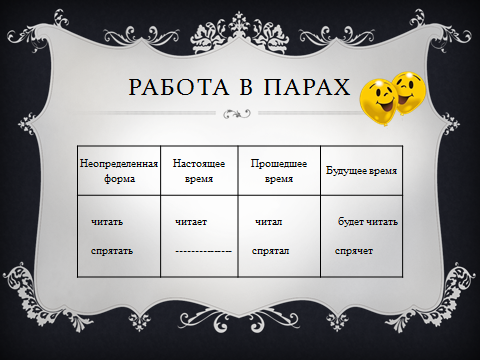 3.Работа в группе «Найди ошибку»(Приложение 6)4.Проверка работы в группе. Слайд 7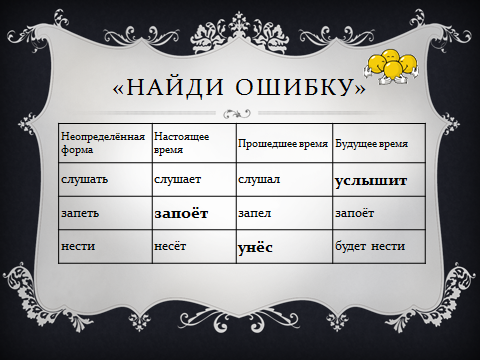 1.Индивидуальная работа (по вариантам) «Выбери меня» Слайд  8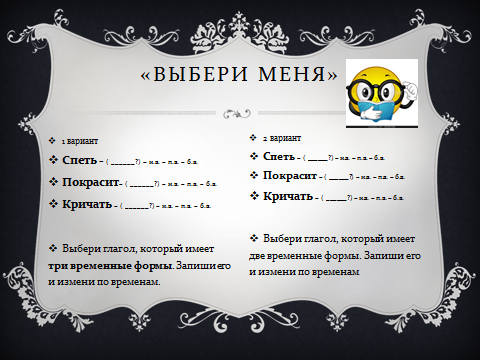 2.Проверка самостоятельной работы. Слайд 9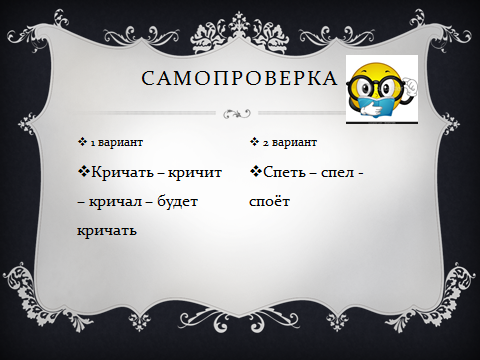 КонтрольКонтрольРаботают в тетрадях.1 вариант- Выбери глагол, который имеет три временные формы. Запиши его и измени по временам. 
2 вариант- Выбери глагол, который имеет две временные формы. Запиши его и измени по временамЗаполняют таблицуПроверка, самооценка на листахРаботают в группе.Проверка, самооценка на листахРаботают индивидуально.Самопроверка по экрану. Самооценка.6.Рефлексия деятельности (итог урока) (2-3 мин)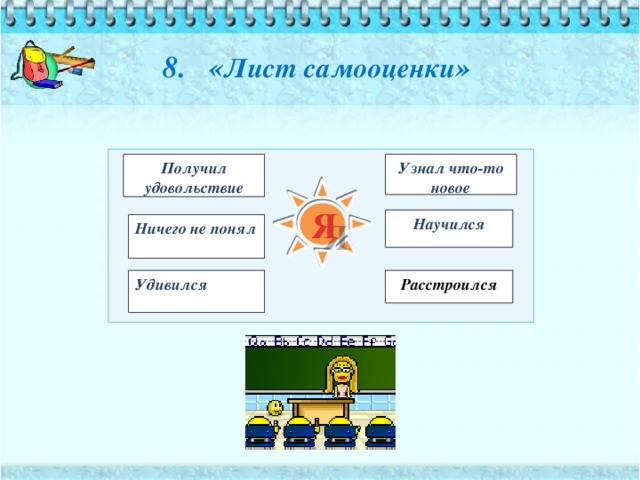 -Итак, ребята, наш урок подходит к концу. Давайте подведём итог-Какую цель мы ставили на уроке? Достигли её? Оцените свою деятельность на уроке по таблице- Положите перед собой маршрутные листы, проанализируйте свою работу, оцените её. Я наблюдала за вашей работой и тоже оценю её.- Прибавилось ли у вас знаний о глаголе? Отметьте на «шкале успеха» свой результат.Ученики с опорой на план дают оценку своей работы на уроке.Я – узнал      - понял      - удивился      -научилсяРаботают по маршрутным листам и сдают их учителю.Отмечают на шкале успеха7. Домашнее задание.Стр.77 упр 160 или 159 (выбор за вами), записать таблицу «Образование временных форм глагола» в тетрадь-помощницу и запомнить. 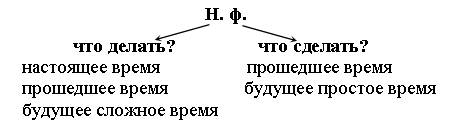 Спасибо за урокЭтапУчебная деятельностьВыполнил безошибочноВыполнил с ошибкамиИспытывал большие затруднения1Выполнение пробного задания - образование временных форм от глаголов неопределённой формы2Работа в парах (повторное образование временных форм)3Работа группой «Найди ошибку»4Индивидуальная работа по карточкам5СамооценкаСамооценкаСамооценкаСамооценка6Оценка учителяОценка учителяОценка учителяОценка учителяН.Ф.П.в.Н.в.Б.в.охранятьсвернутьНеопределеннаяформаНастоящее времяПрошедшее времяБудущее времяЧитатьСпрятать НеопределеннаяформаНастоящее времяПрошедшее  времяБудущее  времяслушатьслушает слушалуслышитзапетьзапоётзапелзапоётнестинесётунёсбудет нести